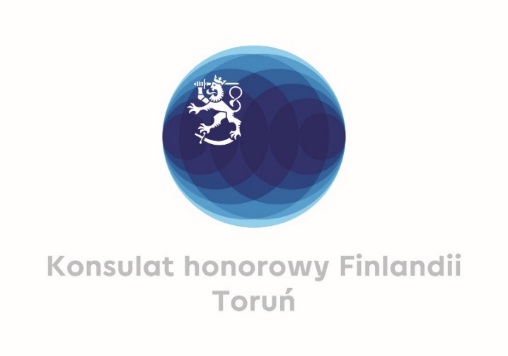  „Cuda natury Finlandii” 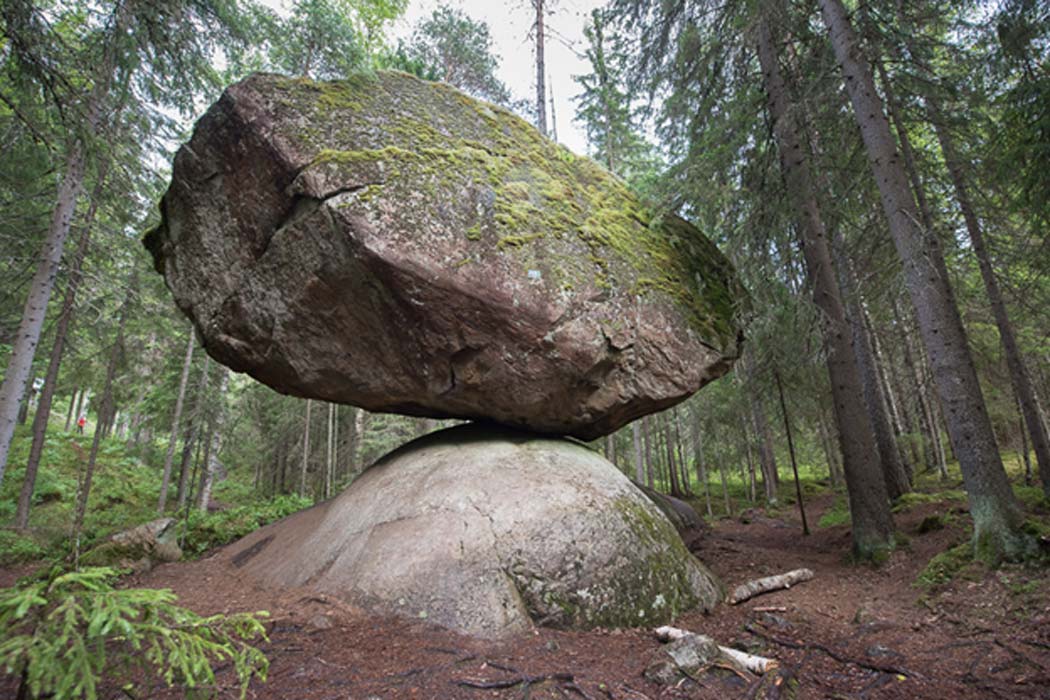 Konsul Honorowy Republiki Finlandii chciałby zaprosić dzieci i młodzież do udziału w kolejnym                             Ogólnopolskim Konkursie Plastycznym„ Cuda natury Finlandii ”Finlandia jest bardzo ciekawym krajem nordyckim , gdzie rządzą dziewicza przyroda , sporty zimowe , Mikołaj  i Muminki . To jednak unikalna na skalę naszego kontynentu przyroda , jest niewątpliwie największym skarbem oraz główną atrakcją Finlandii .Tysiące jezior , lasy , a na północy tundra , to dom wielu zwierząt : łosi , niedźwiedzi , wilków , lisów polarnych , no i oczywiście reniferów. Natura potrafi tworzyć niezwykłe dzieła. Przykładem wyjątkowego tworu natury jest fińska skała Kummakivi ( dziwny kamień) . Widok tego głazu może wprawić nas w zakłopotanie – w końcu dawno powinien się przewrócić. Niektóre zjawiska występujące w Finlandii  zapierają dech w piersiach. Zaliczyć do nich należy zorzę polarną,  którą możemy zaobserwować na terenie malowniczej Laponii, gdzie mieszka Święty Mikołaj i renifery. Laponia , najdalej wysunięty na północ region Finlandii, jest miejscem szczególnym. Zachwyca dziewiczą przyrodą nietkniętą ręką człowieka . Finowie mają głęboko zakorzeniony szacunek do przyrody , będącej w ich przekonaniu źródłem radości , dobrobytu i pogody ducha. Środowisko naturalne chronione jest prawnie przez liczne parki narodowe , do istnienia których Finowie przywiązują ogromną wagę. Moglibyśmy się uczyć od Finów jak dbać o naturę , bowiem Finlandia zaliczana jest do najbardziej ekologicznych krajów na świecie.Czekamy na Wasze prace , niech tworzenie ich sprawi Wam wiele radości ,a poznanie przepięknej fińskiej przyrody spowoduje ,że w przyszłości odwiedzicie ten niezwykły kraj pełen cudów przyrody.  Najciekawsze prace zostaną zamieszczone w specjalnie wydanym katalogu pokonkursowym.                                                                                                                  REGULAMIN KONKURSUORGANIZATORKonsul Honorowy Republiki Finlandii w ToruniuTadeusz PająkCELE KONKURSUPopularyzacja przyrody  Republiki Finlandii wśród dzieciZachęcenie dzieci do poznawania nowych  , ciekawych miejsc Zapoznanie się z życiem , kulturą i obyczajami innych narodówRozwijanie wyobraźniRozwijanie wrażliwości na przyrodę oraz kształtowanie świadomości ekologicznejZaprezentowanie najciekawszych prac na wystawie pokonkursowej , wymiana doświadczeń wśród  uczestników konkursu , nauczycieli i instruktorówTEMAT„CUDA NATURY FINLANDII”TECHNIKAPrace mogą być wykonane w dowolnej technice plastycznej (malarstwo , rysunek , collage , techniki mieszane )Prace wyklejone plasteliną lub materiałami sypkimi nie będą podlegały ocenie.FORMATMinimalny A-4 , maksymalny A-2UCZESTNICYDo udziału w konkursie zapraszamy dzieci z przedszkoli , szkół oraz placówek kulturalnych w Polsce   od 4 do 15 l at.I kategoria  - dzieci przedszkolneII kategoria  - klasy I - IIIIII kategoria  - klasy IV - VIV kategoria - klasy VI - VIIITERMINYTermin nadsyłania prac upływa 30 stycznia 2022 roku.  Prace nadsyłamy na adres:Konsulat Republiki Finlandii w Toruniuul. Droga Starotoruńska 5 87 – 100 ToruńO wynikach  , terminie oraz miejscu podsumowania konkursu uczestnicy zostaną  poinformowani telefonicznie.OCENA PRACJury powołane przez organizatora przyzna nagrody oraz wyróżnienia w każdej kategorii wiekowej. Najciekawsze prace zostaną umieszczone w katalogu pokonkursowym  „Cuda natury Finlandii”Decyzje jury są ostateczne.PRACEKażdy uczestnik może złożyć tylko jedną pracę. Prace powinny być zapakowane i zabezpieczone (prac nie oprawiamy i nie rolujemy). Organizator nie bierze odpowiedzialności za zniszczenia prac podczas transportu.OPIS PRACYNa odwrocie drukowanymi literami umieszczamy dane autora , oraz dane kontaktowe z placówką:Imię i nazwiskoWiek (nie klasa)Adres szkoły , lub placówki , telefon , e-mailNazwisko nauczyciela/instruktoraPOSTANOWIENIA KOŃCOWEWszystkie prace przechodzą na własność Honorowego Konsulatu Republiki Finlandii w Toruniu i nie podlegają zwrotowi. Organizator  zastrzega sobie prawo do bezpłatnej reprodukcji i zdjęć prac nagrodzonych. Honorowy Konsulat Republiki Finlandii w Toruniu oświadcza , że wszystkie dane osobowe będą wykorzystane jedynie w celach informacyjnych dotyczących konkursu. Jednocześnie uczestniczący w jakikolwiek sposób w konkursie (jako autor prac , lub opiekun) zgadzają się na przetwarzanie danych osobowych w celach informacyjnych dotyczących konkursu.Wymagane jest oświadczenie rodziców (opiekunów) ucznia o zgodzie na przetwarzanie danych osobowych na potrzeby konkursu (wzór oświadczenia – załącznik nr 1).Informacji udziela Konsulat Republiki Finlandii w Toruniu tel. 609229900,                e-mail asst@kf7.plSerdecznie zapraszam do wzięcia udziału w konkursie                                                                                             Tadeusz Pająk                                          Konsul Honorowy Republiki Finlandii w Toruniu.Załącznik nr 1Zgoda na przetwarzanie danych osobowych uczestnika konkursu…………………………………………………………………………………………………………………………………………………………….nazwa i adres placówki* Wyrażam zgodę na przetwarzanie danych osobowych mojego dziecka ………………………………………..........................................................................................................................imię i nazwisko uczestnika przez Konsulat Republiki Finlandii w Toruniu w celu organizacji i przeprowadzenia konkursu „Cuda przyrody Finlandii” zgodnie z art. 23 ust. 1 pkt.1 ustawy z 29 sierpnia 1997 r. o ochronie danych osobowych (Dz. U. z  2015 r. poz.2135).Podanie danych jest dobrowolne, jednakże odmowa ich podania jest równoznaczna z brakiem możliwości udziału w konkursie. Podającym dane przysługuje prawo do wglądu i poprawiania swoich danych. Administratorem danych osobowych jest  Konsulat Republiki Finlandii w Toruniu Ul. Droga Starotoruńska 5, 87-100 Toruń. Administrator danych zapewnia ochronę podanych danych osobowych. Dane osobowe będą przekazywane wyłącznie podmiotom uprawnionym do ich otrzymania na podstawie przepisów prawa lub na podstawie umowy powierzenia przetwarzania danych osobowych w oparciu o wyrażone zgody.* Wyrażam zgodę na nieodpłatne wykorzystanie wizerunku mojego dziecka, w przypadku wyłonienia jako laureata bądź w przypadku otrzymania wyróżnienia w Konkursie, zgodnie z art. 81 ust. 1 ustawy z dnia 4 lutego 1994 r. o prawie autorskim i prawach pokrewnych (tekst jednolity 
Dz. U. z 2006r.  nr 90 poz. 631 z późn. zm).Niniejsza zgoda dotyczy w szczególności wykorzystania wizerunku poprzez zamieszczenie fotografii, danych osobowych w zakresie imienia, nazwiska oraz miejsca nauki uczestnika konkursu 
w  publikacji na stronie internetowej i facebookowej Konsulatu Republiki Finlandii w Toruniu. Niniejsza zgoda nie jest ograniczona czasowo ani terytorialnie.*  Oświadczam, że właścicielem wszelkich praw do oddanych prac jest uczestnik konkursu zgodnie 
z regulaminem konkursu.*  Akceptuję regulamin konkursu.………………….…………………………………Data i podpis rodzica/opiekuna prawnego  * Zaznaczyć właściwe.